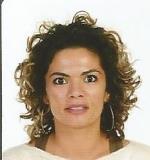 Información adicional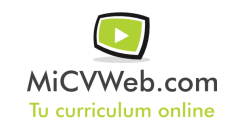 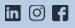 Experiencia 
 
Telde  (Las Palmas )
FormaciónFormación ComplementariaHabilidades 